EMPLOYEE ASSISTANCE PROGRAMPOST DOCTORAL FELLOWS (employees of UHN who have signed on for the benefits plan)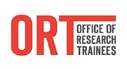 Your Employee Assistance Program (EAP) offered by Morneau Shepell is a voluntary, confidential counselling and referral service for you and your immediate family members. Family members, spouse and dependents as defined in your benefit plan - are eligible to use the EAP. 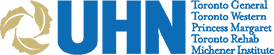 The program is designed to help you with personal or work-related pressures and stress BEFORE they lead to more serious difficulties.EAP covers a broad range of concerns that you or your family members may be experiencing. “Covers” means that you don’t have to pay to use this service.These concerns may include:Toll-free, 24 hours a day, 7 days a week1st time appointments and counselling: 1 800 387-4765General information: 1 888 814-1328My EAP mobile application available on the App Store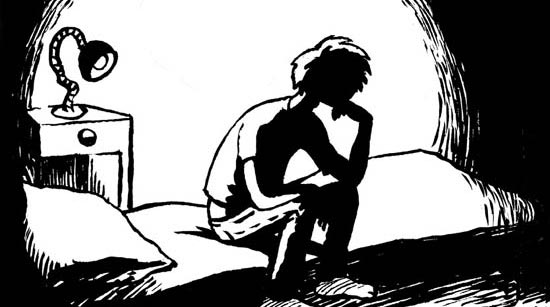 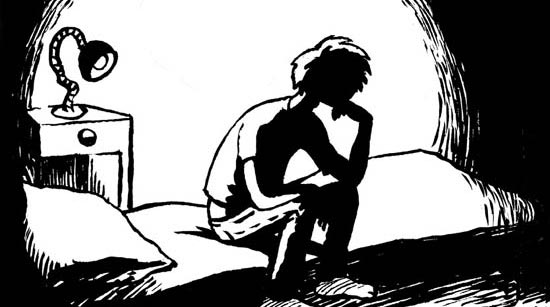 UHN EmergencyUHN COMMUNITY  TORONTO COMMUNITYMental Health DistressSEXUAL ASSAULT/SAFETYFamily and ParentingGamblingChildcare and EldercareCareer and VocationalMarital or other RelationshipsGriefPersonal and EmotionalHealthStress (including job-related)FinancialAnxiety and DepressionLegalAlcohol and DrugsPM, TGH, TWH, KDT, TRI-UC, TRI-LC, TRI-RC5555Police, Fire, Medical911TRI-UC Secu416-597-34223070TRI-LC Security416-597-3422x6226TRI-BC Security416-597-3422x2503TRI Trainee ExecutiveTRI Trainee Executivetritraineecommittee@gmail.comtritraineecommittee@gmail.comOffice of Research TraineesOffice of Research Traineesort.admin@uhnresearch.caort.admin@uhnresearch.caOasis Wellness Centre cuOasis Wellness Centre cuTGH -1 NU 168 near Tim Horton’sTGH -1 NU 168 near Tim Horton’sWalkSafe! (if you want an escort when walking between your vehicle and work)WalkSafe! (if you want an escort when walking between your vehicle and work)Call SecurityCall SecurityOccupational Health & SafetyOccupational Health & SafetyHeather Pattenden 416-597-3422 x3775 Deb Poeta
416-790-4683 (cell); 416-597-3422 x 3051 /2167 / 6261Mt Sinai emerg (UC) Sunnybrook emerg (RC/LC)Heather Pattenden 416-597-3422 x3775 Deb Poeta
416-790-4683 (cell); 416-597-3422 x 3051 /2167 / 6261Mt Sinai emerg (UC) Sunnybrook emerg (RC/LC)BCLCRCUCPM TGH TWH Bickle Centre Lyndhurst Centre Rumsey Centre University Centre Princess Margaret Toronto General Hospital Toronto Western Hospital Bickle Centre Lyndhurst Centre Rumsey Centre University Centre Princess Margaret Toronto General Hospital Toronto Western Hospital@ 130 Dunn Ave.@ 520 Sutherland Dr.@ 345 & 347 Rumsey Rd. @ 550 University Ave.@ 610 University Ave.@ 200 Elizabeth St.@ 399 Bathurst St.Anishnawbe 24/7 Mental Health Crisis Management Service (Aboriginal clients)416-891-8606Drug and Alcohol Helpline (Ontario)1-800-565-8603Gernstein Centre Mental Health 24hr Crisis Line416-929-5200Good2Talk Post-Secondary Student Helpline1-866-925-5454LGBTQ Youth Line1-866-268-9688Mental Health Helpline (Ontario)1-866-531-2600Ontario Problem Gambling Helpline1-888-230-3505Assaulted Women’s Helpline416-863-0511 | TTY 416-364-8762Distress Centres416-408-4357Hope 24/7 (Peel Rape Crisis Centre)1-800-810-0180Sexual Assault/Domestic Violence Care Centre 416-323-6040Support Services for Male Survivors of Sexual Abuse1-866-887-0015Toronto Rape Crisis Centre416-597-8808Victim Support Line (Ontario)416-314-2447Women’s Support Network of York Region1-800-263-6734 or 905-895-7313